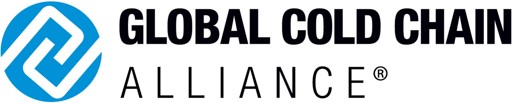 19 de Marzo de 2020Estimados Funcionarios Federales, Estatales y Locales:A medida que el país se moviliza para enfrentar los desafíos de la crisis COVID-19, la Alianza Global de la Cadena de Frío (GCCA) solicita asistencia para aclarar que los almacenes y centros de distribución logísticos que almacenan, manipulan y transportan alimentos (para consumo humano y animal) y que sean considerados  parte de la infraestructura crítica, estarán exentos de las prohibiciones de reunión y toque de queda que están comenzando a surtir efecto.Nuestros miembros son proveedores de logística externos (3PL) que prestan servicios de almacenaje y son esenciales para transportar, almacenar y distribuir productos alimenticios desde las fábricas y los puertos hasta los estantes de los supermercados. Gran parte de los alimentos producidos y fabricados o importados pasan por almacenes y centros de distribución de terceros antes de llegar a los consumidores.La Cadena de Suministro de AlimentosEl sector agroalimentario como un sector de infraestructura crítico cuyos activos, sistemas y redes se consideran tan vitales que su incapacitación o destrucción tendrían un efecto debilitante en la seguridad, la seguridad económica nacional, salud pública nacional y  seguridad.La Guía del Presidente sobre Coronavirus publicada el 16 de Marzo de 2020 instruye a los empleados de Industrias de Infraestructura Crítica, como el sector de la alimentación y la agricultura, a mantener patrones de trabajo normales durante el brote global de coronavirus.Las instalaciones del centro de almacenamiento y distribución de alimentos están cubiertas por las disposiciones gubernamentales acerca de las empresas autorizadas para operar.Pedimos lo siguiente:Designación esencial: para continuar brindando un suministro de alimentos seguro y confiable, solicitamos una clasificación clara y sin ambigüedades como “negocios y servicios esenciales” para permitir que nuestros empleados abandonen sus residencias y vengan a trabajar según sea necesario para realizar funciones de trabajo y mantener el suministro de alimentos estable para el pueblo estadounidense, incluso si las instalaciones están ubicadas en áreas en cuarentena o bloqueadas. Los trabajadores del almacén deben tener acceso a las instalaciones de distribución de alimentos, incluso si eso requiere que pasen a través de o hacia áreas en cuarentena. Esto también incluye a los proveedores de transporte que mueven el producto dentro y fuera de nuestras instalaciones.Suministros: conceder acceso prioritario a suministros de limpieza, saneamiento y otras herramientas si experimentamos un brote y necesitamos restablecer rápidamente las operaciones.Infraestructura: mantener abiertos los puertos y las redes de transporte para retener el acceso de los estadounidenses a los productos internacionales: acceso prioritario en los puertos para alimentos y productos relacionados.Todos sabemos que es vital mantener suficientes suministros de alimentos en nuestras comunidades. Las tiendas de comestibles y otras instalaciones minoristas de alimentos deben poder depender de un flujo constante y confiable de alimentos para llenar sus estantes vacíos. Sin embargo, esto solo puede suceder si la cadena de suministro de alimentos funciona sin problemas y sin impedimentos innecesarios. Es por eso que GCCA lo instan a implementar las iniciativas de políticas anteriores.GCCA están listos para trabajar con funcionarios para asegurarse que la cadena de suministro de alimentos pueda satisfacer las demandas de esta crisis sin precedentes.Atentamente,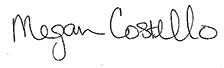 Megan Costello Presidenta Interina & CEO GCCA